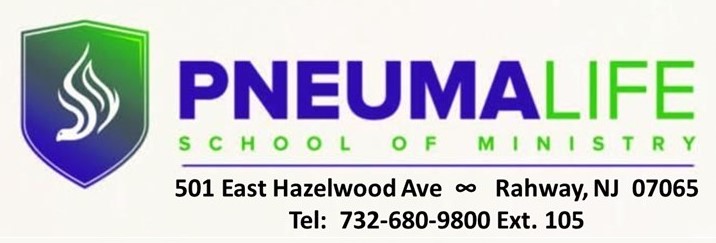 REGISTRATION FORM(Please populate all boxes and return via email to pneumalifeschool@yahoo.com)LAST NAME						       FIRST NAME    EMAIL ADDRESS  									   PHONE #ACADEMIC PROGRAM  Please place an “X” next to desired course.   Fees should be paid before first night of instruction.  ____________________________________                                           AMOUNT PAID Student Signature                      / DateTo make a payment, please cut and paste the link below and enter the amount of payment:  https://checkout.square.site/merchant/5VR6CPB1PRY85/checkout/J3JPDVOY5UWCFK27DGVH4JOCFor Office Use OnlyTOTAL AMOUNT DUE:  $ ____________________SELECTCOURSECOURSE NAMECOURSE #DAYTUITION FEEREG FEEBOOK FEETOTAL COSTHISTORY OF CHRISTIANITY IIDTHE 454TU$375.$25.$60. $460.**SERMON PREPARATIONDPRM 340TU$375.$25.$65.$465.**SIGNS AND WONDERS II(Patterns of Divine Healing)DTHE 400  TU$375$25$95$495.**HEBREW PROPHETSDBIB 424$375.$25.$60.$460.**INTRODUCTION TO CHRISTIAN CAREGIVINGDPRM 301$375.$25.$70.$470.**OLD TESTAMENT SURVEYDBIB 110$375.$25.$80.$480.**MINISTRY PRACTICUMDPRM 320$125.$25.$150.DATEAMT PAIDBALANCE